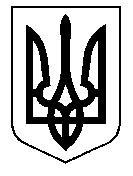 У К Р А Ї Н А Кам'янсько-Дніпровська міська радаКам’янсько-Дніпровського району Запорізької областіДвадцята сесія восьмого скликання                                                    Р І Ш Е Н Н Я23 листопада 2018 року               м. Кам’янка-Дніпровська                 №  16Про  закріплення площі прибудинкової території за багатоквартирними будинками у місті  Кам’янка-Дніпровська         Керуючись  ст. 26 Закону України “Про місцеве самоврядування в Україні”, Наказом Державного комітету України з питань житлово-комунального господарства від 17.05.2005 № 76 "Про затвердження Правил утримання жилих будинків та прибудинкових територій", враховуючи  лист - клопотання директора Кам’янсько-Дніпровського міського комунального підприємства “Карат” Кам’янсько-Дніпровської міської ради Баранова М.М.  від 21.11.2018 року вх. № 4598/02-01-21 щодо закріплення площі прибудинкової території за багатоквартирними будинками у місті  Кам’янка-Дніпровська, з метою врегулювання питань по визначенню площі прибудинкових територій  багатоквартирних будинків для їх утримання, благоустрою та прибирання,  враховуючи пропозиції постійної комісії міської ради з питань комунальної власності,  житлово-комунального господарства та благоустрою території міста, акт визначення площ прибудинкових територій багатоквартирних будинків по вул. Гоголя, буд. 11, 13, 15, 17 та вул. Чкалова, буд. 20, міська рада в и р і ш и л а :        1. Закріпити за Кам’янсько-Дніпровським міським комунальним підприємством “Карат” Кам’янсько-Дніпровської міської ради площі прибудинкової території за багатоквартирними будинками у місті  Кам’янка-Дніпровська згідно додатку, який додається.       2. Зобов'язати директора  Кам’янсько-Дніпровського міського комунального підприємства “Карат” Кам’янсько-Дніпровської міської ради Баранова М.М., як "Управителя":2.1 провести перерахунок квартплати відповідно до додатку до рішення.2.2 забезпечити  утримання, прибирання та благоустрій закріпленої площі прибудинкової території за багатоквартирними будинками у місті  Кам’янка-Дніпровська.       3. Контроль за виконанням даного рішення покласти на начальника відділу житлово - комунального господарства та  комунальної власності виконавчого комітету Кам’янсько-Дніпровської міської ради.Міський голова                                                                           В.В. Антоненко